В целях реализации вопросов местного значения, в соответствии с Федеральным законом от 06.10.2003 г. №131-ФЗ «Об общих принципах организации местного самоуправления в Российской Федерации», Законом Санкт-Петербурга от 23.09.2009 г. №420-79 «Об организации местного самоуправления в Санкт-Петербурге», Уставом Муниципального образования Лиговка-Ямская:1.      Утвердить Положение «О муниципальной информационной службе внутригородского Муниципального образования Санкт-Петербурга муниципальный округ Лиговка-Ямская» согласно Приложению.2.      Направить копию настоящего Постановления  в Прокуратуру Центрального района Санкт-Петербурга и  Юридический комитет Администрации Губернатора Санкт-Петербурга.3.      Опубликовать Постановление в официальном печатном СМИ Муниципального образования Лиговка-Ямская и на официальном сайте в сети Интернет.4.      Специалисту 1 категории по решению вопросов местного значения, ознакомить муниципальных служащих с данным Постановлением, под роспись.5.      Настоящие Постановление вступает в силу с момента подписания.6.      Контроль за Постановлением оставляю за собой.Глава местной  Администрациивнутригородского Муниципального образования                                              О.В. ЗаикаСанкт-Петербурга муниципальный  округ  Лиговка-Ямская                        Приложениек Постановлению местной АдминистрацииМуниципального образованияЛиговка-Ямскаяот 08.11.2011 №143ПОЛОЖЕНИЕ«О МУНИЦИПАЛЬНОЙ ИНФОРМАЦИОННОЙ СЛУЖБЕ   ВНУТРИГОРОДСКОГО МУНИЦИПАЛЬНОГО ОБРАЗОВАНИЯ САНКТ-ПЕТЕРБУРГАМУНИЦИПАЛЬНЫЙ ОКРУГ ЛИГОВКА-ЯМСКАЯ»1. Общие положения1.1. Муниципальная информационная служба внутригородского Муниципального образования Санкт-Петербурга муниципальный округ Лиговка-Ямская (далее по тексту - МИС) является нештатным формированием, создаваемым местной Администрации внутригородского Муниципального образования Санкт-Петербурга муниципальный округ Лиговка-Ямская (далее по тексту - местная Администрация). Обязанности в части решения задач и выполнения функций МИС включаются в должностные инструкции муниципальных служащих структурного подразделения организационной работы и исполнения отдельных государственных полномочий. Отдельные функции выполняются во взаимодействии с сотрудниками Аппарата МС. Возможно привлечение  для решения специальных задач внештатных сотрудников по договору подряда.1.2. МИС в своей деятельности руководствуется Конституцией Российской Федерации, федеральными конституционными законами, федеральными законами, правовыми актами Президента Российской Федерации, Правительства Российской Федерации, иными федеральными правовыми актами, Уставом и законами Санкт-Петербурга, Уставом внутригородского Муниципального образования Санкт-Петербурга муниципальный округ Лиговка-Ямская (далее - Устав), муниципальными правовыми актами, принятыми Муниципальным Советом и Главой Муниципального образования, Распоряжениями и Постановлениями местной Администрации, а также настоящим Положением.1.3. Информационная служба в своей деятельности взаимодействует со всеми структурными подразделениями всех органов местного самоуправления внутригородского Муниципального образования Санкт-Петербурга муниципальный округ Лиговка-Ямская, федеральными органами государственной власти, органами государственной власти  Санкт-Петербурга,  коммерческими и некоммерческими организациями, а также с гражданами.1.4. МИС непосредственно подчинена Главе местной Администрации.2. Основные задачи Информационной службыОсновными задачами Информационной службы являются:2.1. Создание условий для эффективного и качественного информационного обеспечения деятельности органов местного самоуправления Муниципального образования Лиговка-Ямская.2.2. Обеспечение информацией населения Муниципального образования Лиговка-Ямская, исполнительных органов государственной власти Санкт-Петербурга о деятельности органов местного самоуправления муниципального образования, обеспечение возможности беспрепятственного ознакомления с муниципальными нормативно правовыми и правовыми актами.2.3. Обеспечение деятельности официального печатного органа Муниципального образования Лиговка-Ямская, в т. ч. его распространение на территории Муниципального образования Лиговка-Ямская. Обеспечение функционального информационного пополнения сайта Муниципального образования, поддержание его актуальности.2.4. Координация деятельности органов местного самоуправления Муниципального образования Лиговка-Ямская в сфере информатизации, связи.2.5. Разработка требований к формированию, созданию и использованию информационных ресурсов и систем органов местного самоуправления муниципального образования, а также контроль за их соблюдением. Участие в разработке и оформлении конкурсной документации с последующем сопровождением и принятием работ и услуг по кругу ведения.2.6. Осуществление иных задач в сфере информатизации, телекоммуникаций и связи, защиты информации в соответствии с действующим законодательством, а также предусмотренных Уставом Муниципального образования, правовыми актами Муниципального Совета и местной Администрации.3. Функции Информационной службыВ целях реализации задач, предусмотренных разделом 2 настоящего Положения, МИС осуществляет следующие функции:3.1. Оказывает информационные услуги населению Муниципального образования с помощью средств массовой информации, сети Интернет, информационного терминала, бегущей информационной строки, информационных стендов, брошюр для населения (согласно муниципально-целевых программ), в т. ч. обеспечивает возможность беспрепятственного ознакомления с муниципальными нормативно правовыми и правовыми актами.3.2. Организует взаимодействие с органами государственной власти, предоставляющими информацию о своей деятельности,  участвует в информационном обмене для обеспечения функционирования официального печатного органа, сайта в сети Интернет.3.3. Предоставляет сведения об информационной деятельности органов местного самоуправления Муниципального образования Лиговка-Ямская исполнительным органам государственной власти Санкт-Петербурга в соответствии с их запросами.3.4. Размещает в установленном порядке по согласованию с Главой местной Администрации информацию о деятельности органов местного самоуправления Муниципального образования Лиговка-Ямская, в том числе документированную информацию, в сети Интернет, в средствах массовой информации, на информационном терминале, бегущей информационной строке, информационных стендах, брошюрах для населения (согласно муниципально-целевым программам). Конкретный порядок взаимодействия при размещении информации на сайте в сети Интернет и на информационном терминале устанавливается с учетом положений договора с поставщиком услуг Интернета и технической инструкции информационного терминала соответственно. Размещение газеты «Лиговка-Ямская» на внешних информационных стендах производить в рамках договора о распространении газеты «Лиговка-Ямская» среди жителей Муниципального образования Лиговка-Ямская. 3.5. Участвует в деятельности официального печатного органа Муниципального образования Лиговка-Ямская. Ежемесячно организует работы по подготовке, сбору, обработке и передаче материалов и документов для выпуска официального печатного органа.3.6. Осуществляет систематизированный учет документированной информации, размещаемой в средствах массовой информации, сети Интернет, информационного терминала, бегущей информационной строки, информационных стендов, брошюр для населения (согласно муниципально-целевых программ).3.7. Осуществляет организацию подготовки материалов для информационно-аналитического обеспечения деятельности органов местного самоуправления Муниципального образования Лиговка-Ямская.3.8. Разрабатывает нормативные правовые акты по вопросам формирования, создания и использования информационных ресурсов и систем органов местного самоуправления Муниципального образования Лиговка-Ямская и подведомственных им организаций.3.9. Организует создание в органах местного самоуправления Муниципального образования Лиговка-Ямская информационных систем, формирование информационных ресурсов Муниципального образования Лиговка-Ямская.3.10. Осуществляет организационно-методическое руководство процессами информатизации в Муниципальном образовании Лиговка-Ямская, организацией предоставления информационных услуг населению.3.11.  Осуществляет иные функции, предусмотренные действующим законодательством, и необходимые для выполнения стоящих перед Информационной службой задач.4. Права МИСМИС при осуществлении возложенных на неё задач и функций имеет право:4.1. Запрашивать и получать от руководителей органов местного самоуправления Муниципального образования Лиговка-Ямская документированную информацию, в том числе копии муниципальных правовых актов, а также справки, доклады и иные материалы и сведения об их деятельности на бумажных и электронных носителях.4.2. Требовать от всех пользователей информационного терминала и бегущей строки выполнения пункта 3.6 настоящего положения.5. Финансовое обеспечение деятельности МИС5.1. Финансирование МИС осуществляется за счет средств местного бюджета Муниципального образования Лиговка-Ямская.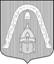 МЕСТНАЯ  АДМИНИСТРАЦИЯ ВНУТРИГОРОДСКОГО МУНИЦИПАЛЬНОГО  ОБРАЗОВАНИЯ САНКТ-ПЕТЕРБУРГАМУНИЦИПАЛЬНЫЙ ОКРУГ ЛИГОВКА-ЯМСКАЯМЕСТНАЯ  АДМИНИСТРАЦИЯ ВНУТРИГОРОДСКОГО МУНИЦИПАЛЬНОГО  ОБРАЗОВАНИЯ САНКТ-ПЕТЕРБУРГАМУНИЦИПАЛЬНЫЙ ОКРУГ ЛИГОВКА-ЯМСКАЯМЕСТНАЯ  АДМИНИСТРАЦИЯ ВНУТРИГОРОДСКОГО МУНИЦИПАЛЬНОГО  ОБРАЗОВАНИЯ САНКТ-ПЕТЕРБУРГАМУНИЦИПАЛЬНЫЙ ОКРУГ ЛИГОВКА-ЯМСКАЯМЕСТНАЯ  АДМИНИСТРАЦИЯ ВНУТРИГОРОДСКОГО МУНИЦИПАЛЬНОГО  ОБРАЗОВАНИЯ САНКТ-ПЕТЕРБУРГАМУНИЦИПАЛЬНЫЙ ОКРУГ ЛИГОВКА-ЯМСКАЯПОСТАНОВЛЕНИЕПОСТАНОВЛЕНИЕПОСТАНОВЛЕНИЕПОСТАНОВЛЕНИЕ08.11.2011№№143Об утверждении Положения «О  муниципальной информационной службе Муниципального образования Лиговка-Ямская»Об утверждении Положения «О  муниципальной информационной службе Муниципального образования Лиговка-Ямская»